ANKIETA INWENTARYZACYJNAW związku z planowanym przystąpieniem Gminy Tworóg do programu : ”Usuwanie folii rolniczych i innych odpadów pochodzących z działalności rolniczej” ogłoszonego przez Narodowy Fundusz Ochrony Środowiska i Gospodarki Wodnej, niezbędnym jest przeprowadzenie inwentaryzacji odpadów rolniczych jakie będą utylizowane na terenie Gminy Tworóg.  W związku z powyższym zwracamy się z prośbą o wypełnienie poniższej ankiety i niezwłoczne dostarczenie jej do Urzędu Gminy w Tworogu (42-690 Tworóg ul. Zamkowa 16). Zbiórka niżej wymienionych odpadów rolniczych będzie bezpłatna, w związku z tym prosimy, aby ankieta była wypełniona rzetelnie (Gmina Tworóg nie będzie przyjmowała odpadów od osób które nie zakwalifikowały się do programu – nie złożyły w wyznaczonym terminie ankiety oraz odpadów w ilości przewyższającej zadeklarowaną w ankiecie ilość tych odpadów). Planowany termin zbiórki po uzyskaniu dofinansowania przez gminę.O formie i terminie zbiórki będziemy informować.Deklarowana Ilość odpadów w kg. Telefon kontaktowy do Urzędu Gminy w Tworogu  32 428 46 54Zgodnie z art. 13 Rozporządzenia Parlamentu Europejskiego i Rady (UE) 2016/679 
z dnia 27 kwietnia 2016 r. w sprawie ochrony osób fizycznych w związku z przetwarzaniem danych osobowych i w sprawie swobodnego przepływu takich danych oraz uchylenia dyrektywy 95/46/WE (4.5.2016 L 119/38 Dziennik Urzędowy Unii Europejskiej PL) zwanego dalej rozporządzeniem 2016/679 RODO informuję, że: Administratorem Pani/Pana danych osobowych jest Gmina Tworóg z siedzibą Urzędu Gminy w Tworogu przy ul. Zamkowej 16, 42-690 Tworóg której przedstawicielem jest Wójt Gminy Tworóg, z którym można się skontaktować pod nr telefonu: (32) 285 74 93 lub pisząc na adres email: gmina@tworog.pl; Inspektor Ochrony Danych Osobowych - Przemysław Kawa, kontakt: e-mail: iod@csw.edu.pl;Pani/Pana dane osobowe są przetwarzane na podstawie art. 6 ust. 1 lit. b rozporządzenia 2016/679 RODO w celu wykonania umowy, której stroną jest osoba, której dane dotyczą, 
lub do podjęcia działań na żądanie osoby, której dane dotyczą, przed zawarciem umowy;Pani/Pana dane osobowe mogą być przekazywane osobom i podmiotom uprawnionym na podstawie przepisów prawa;Pani/Pana dane osobowe nie będą przekazywane do państwa trzeciego ani do organizacji międzynarodowej;Pani/Pana dane osobowe będą przetwarzane wyłącznie przez okres niezbędny do realizacji celów przetwarzania przez 5 lat od zakończenia obowiązywania umowy;Podanie przez Panią/Pana danych osobowych jest warunkiem zawarcia umowy;Przysługuje Pani/Pan:prawo do żądania dostępu do treści swoich danych osobowych oraz ich sprostowania, usunięcia lub ograniczenia przetwarzania lub prawo do wniesienia sprzeciwu wobec przetwarzania, a także prawo do przenoszenia danych;prawo wniesienia skargi do organu nadzorczego, tj. Prezesa Urzędu Ochrony Danych 
z siedzibą w Warszawie (00-193) ul. Stawki 2;Pani/Pana dane nie będą przetwarzane w sposób zautomatyzowany, w tym również 
w formie profilowania.Imię i nazwiskoAdres zamieszkania 
Nr telefonuRodzaj odpadów rolniczychSzacunkowa ilość w kgFolia rolniczaSiatka i sznurek do owijania balotówWorki po nawozachOpakowania typu BIG-BAG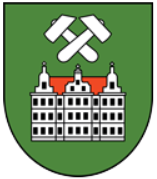 Klauzula informacyjna z art. 13 RODO 